通	知日期：109 年 6 月9 日承辦人:林明衡 連絡電話:(05)2263411 轉 1221主旨:109學年度全國學生美術比賽作品參賽事宜，請轉知學生知悉，請查照。說明:參賽資格:大學部(含進修部)學生及研究生。參賽組別及類別:參賽作品規格、注意事項、報名表、109學年度全國學生美術比賽實施要點，詳情請至國立臺灣藝術教育館網站 http://www.arte.gov.tw 最新公告或臺灣藝術教育網全國學生美術比賽專網「比賽實施要點」，查詢下載。有意作品報名參賽同學，請於10月22日(星期四)前將報名表(如附件或請至前揭網址下載)送至民雄學務組，並於10月26日(星期一)前繳交作品，由學校統一彙送作品，逾期不受理。請加強作品之固定與保護，用厚紙板包裝並封粘妥當內裝氣泡布保護，以免運送過程作品受損影響比賽成績。此致 本校各系(所)嘉義大學學生事務處民雄學務組	敬啟              109學年度             全國學生美術比賽    (大專)                    本人保證絕無臨摹、抄襲、由他人加筆或明確挪用他人創意之情形，如有上列情形，願自負法律責任。                             參賽學生親簽：_________________________ ※ 請影印2份分別黏貼於作品背面右上及左下方各項資料請詳填並確認無誤               ※ 複選參賽通知寄送地址務必以正楷清晰填寫，以利正確寄達。109 學年度	109 學年度全國學生美術比賽	全國學生美術比賽※報名表一式兩份，務必黏貼齊全。黏貼方式如下：（一）捲軸類	（二）框及紙卡裱裝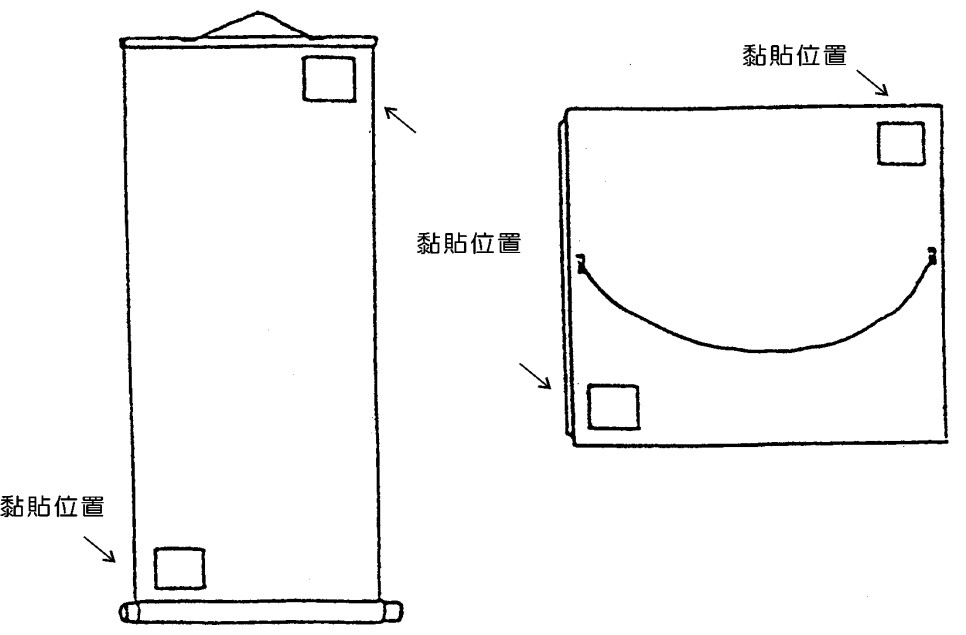 25組別類別參賽組別備註大專組1.西畫類大專美術科系、大專非美術科系大專組2.書法類大專美術科系、大專非美術科系大專組3.平面設計類大專美術科系、大專非美術科系大專組4.漫畫類大專美術科系、大專非美術科系大專組5.水墨畫類大專美術科系、大專非美術科系大專組6.版畫類大專美術科系、大專非美術科系  類           組大專美術科系  類           組  大專非美術科系          姓     名           題     目          縣  市  別 學校/年級/科系 學校指導老師 (需親自簽名，審核參賽學生無臨摹、抄襲、或挪用他人創意之情形) 作品介紹(100-200字) 下列欄位除書法類組不用填寫，其它類組均須填寫。 作品介紹(100-200字) 下列欄位除書法類組不用填寫，其它類組均須填寫。 